Sehr geehrte Schulleiterinnen und Schulleiter,mit diesem Fahrplan wollen wir Ihnen eine „Checkliste“ an die Hand geben, die wichtige Meilensteine auf dem Weg zur produktiven Einführung des neuen Schulverwaltungsprogrammes ASV zum Schuljahr 2016/17 an ihrer Schule darstellen.Wenden Sie sich bei Fragen und Problemen möglichst frühzeitig an den für Ihre Schule zuständigen Multiplikator.Eine Übersicht finden Sie unter www.asv.bayern.de  Beratung  Grundschulen/Mittelschulen. 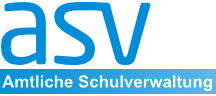 Checkliste: Fahrplan für SchulleitungStaatl. Schulamt N.NAufgabeTermin0.Kontaktaufnahme mit Sachaufwandsträger und Informationsaustausch (umgehend)1.Prüfung und Entscheidung für Installationsvariante (01.12.2015)Entscheidung, wer Installation und Betrieb an Schule übernehmen wird (Landratsamt, Rechenzentrum, externer Dienstleister etc.)Ermittlung/ Prüfung potenzieller Anbieter (siehe 4)2.Bestandsaufnahme und Prüfung von Hardwareanschaffungen (01.12.2015)3.Budgetplanung mit dem Sachaufwandsträger(01.01.2016)4.Einholen von Angeboten und ggf. Beauftragung einer IT-Firma(01.04.2015)5.Bereitstellung der Hardware(01.05.2016)6.Installation von ASV mit Anlegen der Schule(01.07.2016)7.Vorbereitung der Daten für die Altdatenübernahme gemäß Wiki http://www.asv.bayern.de/wiki/gms/altdatenuebernahme/start (fortlaufend)